Biannual Progress Report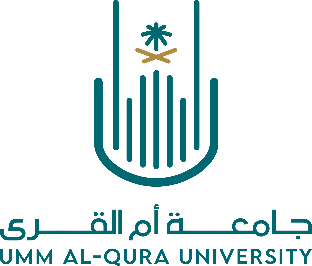 Section A: (to be completed by the student)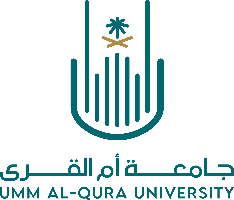 Section B: (to be completed by the advisor)Date:  ___ / ___ /_______SemesterYear20 ___NameNational IDNational IDUniversity / Institute University IDUniversity IDUniversity IDUniversity IDEmailProgram / Thesis TitleCommencement DateOriginal Submission DateOriginal Submission DateOriginal Submission DateHow often do you consult with your academic advisor?WeeklyMonthlyMonthlyOtherSpecify:Are you satisfied with your academic progress?Are you satisfied with your academic progress?YesNoNoIf no, please explain belowBriefly, outline the key activities/progress achieved in your research project in the last six months:Briefly, outline the key activities/progress achieved in your research project in the last six months:Briefly, outline the key activities/progress achieved in your research project in the last six months:Briefly, outline the key activities/progress achieved in your research project in the last six months:Briefly, outline the key activities/progress achieved in your research project in the last six months:Briefly, outline the key activities/progress achieved in your research project in the last six months:Provide a summary of your research plan for the next six monthsProvide a summary of your research plan for the next six monthsProvide a summary of your research plan for the next six monthsProvide a summary of your research plan for the next six monthsProvide a summary of your research plan for the next six monthsProvide a summary of your research plan for the next six monthsOther comments, if any:Other comments, if any:Other comments, if any:Other comments, if any:Other comments, if any:Other comments, if any:Academic advisor’s name:Academic advisor’s name:EmailTelephoneStudent’s Current progress:SatisfactorySatisfactoryMarginalMarginalUnsatisfactorySpecify:Specify:Specify:Percentage of thesis completion:Percentage of thesis completion:…………./100%…………./100%…………./100%…………./100%…………./100%…………./100%…………./100%Comments on current progress:Comments on current progress:Comments on current progress:Comments on current progress:Comments on current progress:Comments on current progress:Comments on current progress:Comments on current progress:Comments on current progress:Will the student complete the thesis by candidature end date (expected submission date)? Will the student complete the thesis by candidature end date (expected submission date)? Will the student complete the thesis by candidature end date (expected submission date)? Will the student complete the thesis by candidature end date (expected submission date)? Will the student complete the thesis by candidature end date (expected submission date)? Will the student complete the thesis by candidature end date (expected submission date)? Will the student complete the thesis by candidature end date (expected submission date)? YesNoIf no, please explain the reasons for the delay / difficulties:If no, please explain the reasons for the delay / difficulties:If no, please explain the reasons for the delay / difficulties:If no, please explain the reasons for the delay / difficulties:If no, please explain the reasons for the delay / difficulties:If no, please explain the reasons for the delay / difficulties:If no, please explain the reasons for the delay / difficulties:If no, please explain the reasons for the delay / difficulties:If no, please explain the reasons for the delay / difficulties:Is there any plan developed to overcome these difficulties? If yes, please outline in brief:Is there any plan developed to overcome these difficulties? If yes, please outline in brief:Is there any plan developed to overcome these difficulties? If yes, please outline in brief:Is there any plan developed to overcome these difficulties? If yes, please outline in brief:Is there any plan developed to overcome these difficulties? If yes, please outline in brief:Is there any plan developed to overcome these difficulties? If yes, please outline in brief:Is there any plan developed to overcome these difficulties? If yes, please outline in brief:Is there any plan developed to overcome these difficulties? If yes, please outline in brief:Is there any plan developed to overcome these difficulties? If yes, please outline in brief:New expected submission date: 
(if more than 365 days, please provide more convincing reasons)New expected submission date: 
(if more than 365 days, please provide more convincing reasons)New expected submission date: 
(if more than 365 days, please provide more convincing reasons)New expected submission date: 
(if more than 365 days, please provide more convincing reasons)